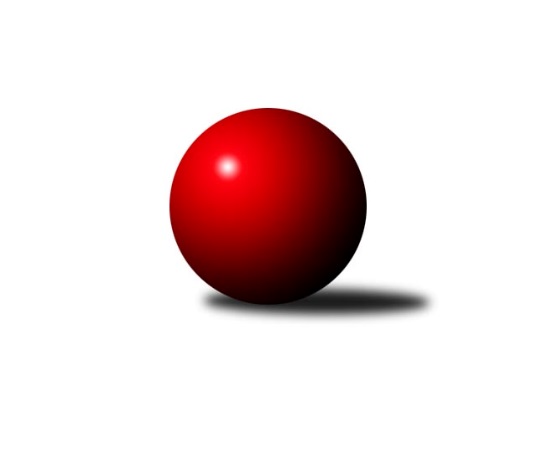 Č.22Ročník 2012/2013	21.4.2013Nejlepšího výkonu v tomto kole: 3288 dosáhlo družstvo: KK Mor.Slávia Brno2. KLZ B 2012/2013Výsledky 22. kolaSouhrnný přehled výsledků:KK PSJ Jihlava	- TJ Jiskra Otrokovice	6:2	3283:3061	16.0:8.0	20.4.TJ Sokol KARE Luhačovice ˝B˝	- KK Slovan Rosice	1:7	2984:3160	7.0:17.0	20.4.TJ Sokol Vracov	- KK Vyškov	2:6	2961:3017	10.5:13.5	20.4.KC Zlín	- KK Šumperk	6:2	3048:2955	14.5:9.5	20.4.KK Mor.Slávia Brno	- HKK Olomouc ˝B˝	8:0	3288:3096	18.0:6.0	21.4.Tabulka družstev:	1.	KC Zlín	20	16	0	4	97.0 : 63.0 	273.5 : 206.5 	 3084	32	2.	KK Mor.Slávia Brno	20	15	0	5	102.5 : 57.5 	272.5 : 207.5 	 3020	30	3.	KK Slovan Rosice	20	14	0	6	92.0 : 68.0 	259.0 : 221.0 	 3052	28	4.	KK PSJ Jihlava	20	13	2	5	91.5 : 68.5 	242.5 : 237.5 	 3054	28	5.	KK Vyškov	20	10	1	9	87.0 : 73.0 	248.0 : 232.0 	 3069	21	6.	KK Šumperk	20	9	2	9	95.0 : 65.0 	270.0 : 210.0 	 3038	20	7.	TJ Sokol Vracov	20	8	0	12	65.0 : 95.0 	216.5 : 263.5 	 2949	16	8.	TJ Jiskra Otrokovice	20	7	0	13	71.5 : 88.5 	219.5 : 260.5 	 3006	14	9.	HKK Olomouc ˝B˝	20	5	2	13	69.5 : 90.5 	227.5 : 252.5 	 3015	12	10.	HKK Olomouc	20	6	0	14	60.0 : 100.0 	217.0 : 263.0 	 2969	12	11.	TJ Sokol KARE Luhačovice ˝B˝	20	3	1	16	49.0 : 111.0 	194.0 : 286.0 	 2911	7Podrobné výsledky kola:	 KK PSJ Jihlava	3283	6:2	3061	TJ Jiskra Otrokovice	Karolína Doubková	139 	 128 	 149 	150	566 	 3:1 	 532 	 122	123 	 157	130	Renata Mikulcová st.	Dana Fišerová	133 	 137 	 128 	144	542 	 4:0 	 485 	 122	134 	 113	116	Dana Bartolomeu	Šárka Vacková	130 	 123 	 134 	125	512 	 1:3 	 536 	 127	126 	 150	133	Barbora Divílková st.	Eva Doubková *1	125 	 132 	 123 	135	515 	 1:3 	 539 	 133	129 	 132	145	Barbora Divílková ml. ml.	Jana Račková	151 	 140 	 138 	169	598 	 3:1 	 483 	 113	98 	 139	133	Zuzana Ančincová	Lenka Habrová	142 	 151 	 119 	138	550 	 4:0 	 486 	 113	130 	 113	130	Martina Ančincovározhodčí: střídání: *1 od 95. hodu Eva RosendorfskáNejlepší výkon utkání: 598 - Jana Račková	 TJ Sokol KARE Luhačovice ˝B˝	2984	1:7	3160	KK Slovan Rosice	Ludmila Pančochová	133 	 135 	 118 	127	513 	 2:2 	 499 	 135	125 	 123	116	Šárka Palková	Jana Malaníková	137 	 140 	 113 	125	515 	 2:2 	 521 	 141	126 	 111	143	Hana Veselá	Hana Konečná	127 	 123 	 132 	113	495 	 1:3 	 532 	 116	138 	 145	133	Renata Svobodová *1	Hana Krajíčková	139 	 118 	 119 	136	512 	 1:3 	 567 	 126	174 	 127	140	Petra Klaudová	Zdenka Svobodová *2	122 	 112 	 109 	102	445 	 0:4 	 507 	 130	131 	 118	128	Andrea Axmanová	Vladimíra Koláčková	126 	 119 	 132 	127	504 	 1:3 	 534 	 143	136 	 117	138	Magda Winterovározhodčí: střídání: *1 od 61. hodu Lenka Bružová, *2 od 61. hodu Helena KonečnáNejlepší výkon utkání: 567 - Petra Klaudová	 TJ Sokol Vracov	2961	2:6	3017	KK Vyškov	Mariana Kreuzingerová	130 	 130 	 136 	142	538 	 2:2 	 550 	 137	128 	 148	137	Lenka Pernikářová	Kristýna Becherová	124 	 119 	 131 	115	489 	 2.5:1.5 	 480 	 119	119 	 123	119	Monika Anderová	Markéta Ptáčková	131 	 145 	 119 	108	503 	 2:2 	 509 	 108	135 	 131	135	Jana Vejmolová	Monika Niklová	110 	 113 	 108 	119	450 	 0:4 	 498 	 127	126 	 120	125	Monika Tilšerová	Kristýna Kuchynková	103 	 131 	 118 	107	459 	 2:2 	 463 	 117	112 	 115	119	Jana Adámková	Michaela Zajacová	119 	 142 	 135 	126	522 	 2:2 	 517 	 124	134 	 128	131	Lenka Gordíkovározhodčí: Nejlepší výkon utkání: 550 - Lenka Pernikářová	 KC Zlín	3048	6:2	2955	KK Šumperk	Lenka Menšíková	120 	 142 	 123 	124	509 	 3:1 	 486 	 113	128 	 115	130	Vendula Mederová	Ivana Pitronová *1	124 	 90 	 134 	143	491 	 1:3 	 513 	 128	105 	 138	142	Markéta Straková	Šárka Nováková	140 	 141 	 113 	118	512 	 4:0 	 448 	 129	124 	 108	87	Hana Likavcová	Hana Kubáčková	119 	 142 	 108 	128	497 	 1:3 	 522 	 142	124 	 123	133	Kateřina Bezdíčková	Eliška Kubáčková	133 	 142 	 121 	107	503 	 2.5:1.5 	 505 	 133	129 	 103	140	Ludmila Mederová	Bohdana Jankových	116 	 133 	 138 	149	536 	 3:1 	 481 	 121	100 	 121	139	Bedřiška Šrotovározhodčí: střídání: *1 od 61. hodu Jaroslava MatějíčkováNejlepší výkon utkání: 536 - Bohdana Jankových	 KK Mor.Slávia Brno	3288	8:0	3096	HKK Olomouc ˝B˝	Iva Rosendorfová	152 	 122 	 126 	134	534 	 3:1 	 508 	 148	113 	 129	118	Andrea Tatoušková	Monika Smutná	135 	 124 	 141 	160	560 	 4:0 	 488 	 110	109 	 140	129	Jaromíra Škrobová	Lenka Kričinská	156 	 142 	 140 	144	582 	 4:0 	 502 	 119	133 	 139	111	Věra Zmitková	Pavlína Březinová	147 	 147 	 108 	138	540 	 3:1 	 553 	 129	139 	 154	131	Libuše Mrázová	Monika Rusňáková	142 	 118 	 130 	129	519 	 2:2 	 515 	 141	121 	 121	132	Eliška Dokoupilová	Romana Sedlářová	136 	 134 	 136 	147	553 	 2:2 	 530 	 146	137 	 122	125	Jaroslava Havranovározhodčí: Nejlepší výkon utkání: 582 - Lenka KričinskáPořadí jednotlivců:	jméno hráče	družstvo	celkem	plné	dorážka	chyby	poměr kuž.	Maximum	1.	Karolína Doubková 	KK PSJ Jihlava	540.63	362.5	178.1	5.2	8/10	(588)	2.	Barbora Divílková  st.	TJ Jiskra Otrokovice	536.88	357.0	179.9	3.4	10/10	(586)	3.	Jana Račková 	KK PSJ Jihlava	535.99	356.8	179.1	3.1	9/10	(602)	4.	Andrea Axmanová 	KK Slovan Rosice	532.92	355.8	177.2	5.2	8/10	(560)	5.	Bohdana Jankových 	KC Zlín	532.76	352.1	180.7	2.7	10/10	(590)	6.	Jana Vejmolová 	KK Vyškov	528.66	355.8	172.9	5.5	9/10	(567)	7.	Kateřina Petková 	KK Šumperk	528.04	361.5	166.6	6.4	8/10	(565)	8.	Magda Winterová 	KK Slovan Rosice	525.07	357.9	167.2	4.0	9/10	(584)	9.	Lenka Pernikářová 	KK Vyškov	524.80	365.3	159.5	5.8	10/10	(587)	10.	Eliška Dokoupilová 	HKK Olomouc ˝B˝	522.87	354.9	168.0	6.6	10/10	(559)	11.	Ivana Pitronová 	KC Zlín	518.91	359.9	159.0	6.5	8/10	(552)	12.	Andrea Tatoušková 	HKK Olomouc ˝B˝	518.66	357.2	161.5	6.3	10/10	(539)	13.	Kateřina Bezdíčková 	KK Šumperk	518.00	347.6	170.4	4.2	9/10	(578)	14.	Jaroslava Matějíčková 	KC Zlín	517.51	350.5	167.0	5.7	7/10	(563)	15.	Jaroslava Havranová 	HKK Olomouc ˝B˝	516.53	352.0	164.5	6.3	10/10	(575)	16.	Barbora Divílková ml.  ml.	TJ Jiskra Otrokovice	516.28	354.2	162.1	7.9	10/10	(543)	17.	Romana Sedlářová 	KK Mor.Slávia Brno	515.95	351.3	164.7	4.7	10/10	(566)	18.	Hana Malíšková 	HKK Olomouc	515.60	349.9	165.7	4.6	10/10	(553)	19.	Monika Rusňáková 	KK Mor.Slávia Brno	515.21	354.4	160.8	7.1	10/10	(566)	20.	Lucie Trávníčková 	KK Vyškov	514.61	352.5	162.1	8.2	7/10	(552)	21.	Ludmila Pančochová 	TJ Sokol KARE Luhačovice ˝B˝	513.93	350.6	163.3	5.5	10/10	(554)	22.	Anna Kuběnová 	HKK Olomouc	512.44	344.4	168.0	7.2	10/10	(546)	23.	Hana Veselá 	KK Slovan Rosice	511.05	346.5	164.6	6.9	8/10	(558)	24.	Markéta Ptáčková 	TJ Sokol Vracov	510.85	343.0	167.8	5.9	10/10	(552)	25.	Hana Kubáčková 	KC Zlín	510.52	351.8	158.7	6.2	9/10	(546)	26.	Monika Anderová 	KK Vyškov	509.98	346.7	163.3	6.8	7/10	(570)	27.	Iva Rosendorfová 	KK Mor.Slávia Brno	509.71	350.5	159.2	6.9	10/10	(586)	28.	Libuše Mrázová 	HKK Olomouc ˝B˝	509.22	349.1	160.2	7.2	10/10	(568)	29.	Ludmila Mederová 	KK Šumperk	508.72	346.9	161.8	6.3	8/10	(529)	30.	Eva Rosendorfská 	KK PSJ Jihlava	508.40	354.3	154.1	7.2	10/10	(542)	31.	Lenka Bružová 	KK Slovan Rosice	508.36	348.6	159.8	6.6	7/10	(556)	32.	Lenka Habrová 	KK PSJ Jihlava	508.31	348.8	159.5	7.3	10/10	(560)	33.	Monika Smutná 	KK Mor.Slávia Brno	507.20	344.6	162.6	8.6	7/10	(560)	34.	Monika Tilšerová 	KK Vyškov	506.38	347.6	158.8	8.1	10/10	(558)	35.	Petra Klaudová 	KK Slovan Rosice	505.98	344.4	161.6	8.6	7/10	(567)	36.	Zdenka Svobodová 	TJ Sokol KARE Luhačovice ˝B˝	505.81	348.8	157.0	8.0	10/10	(553)	37.	Vendula Mederová 	KK Šumperk	505.59	346.3	159.3	5.8	8/10	(588)	38.	Lenka Menšíková 	KC Zlín	505.49	347.4	158.0	6.3	9/10	(565)	39.	Martina Ančincová 	TJ Jiskra Otrokovice	503.94	347.4	156.6	7.6	9/10	(540)	40.	Marie Effenbergerová 	KK Šumperk	503.93	349.6	154.3	7.4	8/10	(542)	41.	Šárka Palková 	KK Slovan Rosice	503.05	350.5	152.6	7.8	7/10	(562)	42.	Jana Malaníková 	TJ Sokol KARE Luhačovice ˝B˝	500.36	347.4	152.9	7.7	8/10	(554)	43.	Marie Chmelíková 	HKK Olomouc	500.13	342.6	157.5	10.2	9/10	(539)	44.	Hana Beranová 	TJ Sokol Vracov	499.35	342.4	157.0	8.5	10/10	(558)	45.	Michaela Zajacová 	TJ Sokol Vracov	498.11	344.2	153.9	6.7	10/10	(555)	46.	Mariana Kreuzingerová 	TJ Sokol Vracov	496.33	340.4	155.9	7.1	9/10	(555)	47.	Markéta Straková 	KK Šumperk	495.23	342.5	152.7	9.4	9/10	(543)	48.	Šárka Vacková 	KK PSJ Jihlava	494.60	345.4	149.2	7.9	10/10	(561)	49.	Pavlína Březinová 	KK Mor.Slávia Brno	494.30	339.7	154.6	9.7	9/10	(560)	50.	Renata Svobodová 	KK Slovan Rosice	492.31	334.5	157.8	6.8	9/10	(533)	51.	Lenka Kričinská 	KK Mor.Slávia Brno	492.16	337.0	155.1	8.1	9/10	(582)	52.	Věra Zmitková 	HKK Olomouc ˝B˝	490.50	340.2	150.3	9.9	10/10	(518)	53.	Jana Bednaříková 	TJ Jiskra Otrokovice	487.78	340.0	147.7	9.0	8/10	(517)	54.	Hana Konečná 	TJ Sokol KARE Luhačovice ˝B˝	487.64	339.5	148.2	9.0	10/10	(538)	55.	Zuzana Štěrbová 	KK Vyškov	487.33	338.0	149.4	9.5	9/10	(526)	56.	Denisa Hamplová 	HKK Olomouc	485.97	337.5	148.5	10.4	9/10	(539)	57.	Dana Bartolomeu 	TJ Jiskra Otrokovice	485.89	338.8	147.1	9.1	9/10	(519)	58.	Kateřina Bajerová 	HKK Olomouc	485.57	342.0	143.6	12.2	7/10	(527)	59.	Zuzana Ančincová 	TJ Jiskra Otrokovice	485.43	346.6	138.8	10.8	8/10	(517)	60.	Dana Fišerová 	KK PSJ Jihlava	481.63	339.7	142.0	10.0	8/10	(542)	61.	Šárka Tögelová 	HKK Olomouc	473.64	329.8	143.9	11.6	7/10	(514)	62.	Monika Niklová 	TJ Sokol Vracov	470.70	328.9	141.8	11.2	10/10	(525)	63.	Hana Krajíčková 	TJ Sokol KARE Luhačovice ˝B˝	469.73	337.1	132.6	13.6	10/10	(537)	64.	Kristýna Kuchynková 	TJ Sokol Vracov	466.94	332.9	134.1	14.3	7/10	(519)		Petra Valíková 	KK PSJ Jihlava	545.20	365.6	179.6	7.0	1/10	(576)		Lenka Gordíková 	KK Vyškov	532.25	356.2	176.1	4.1	5/10	(559)		Andrea Černochová 	TJ Sokol KARE Luhačovice ˝B˝	528.00	354.8	173.2	3.8	1/10	(569)		Hana Kropáčová 	HKK Olomouc ˝B˝	528.00	363.0	165.0	4.0	1/10	(528)		Veronika Brychtová 	KK PSJ Jihlava	523.67	358.0	165.7	8.0	3/10	(565)		Ivana Wagnerová 	KK Vyškov	523.21	348.3	174.9	6.9	2/10	(565)		Eliška Kubáčková 	KC Zlín	520.83	350.8	170.1	4.1	6/10	(547)		Monika Hubíková 	TJ Sokol KARE Luhačovice ˝B˝	516.50	353.5	163.0	10.0	2/10	(527)		Silvie Vaňková 	HKK Olomouc	516.33	353.6	162.7	9.0	3/10	(540)		Pavla Fialová 	KK Vyškov	507.67	349.7	158.0	10.0	3/10	(545)		Jitka Žáčková 	KK Mor.Slávia Brno	507.00	349.0	158.0	6.0	1/10	(507)		Šárka Nováková 	KC Zlín	503.31	335.9	167.4	7.4	6/10	(583)		Marta Kuběnová 	KC Zlín	500.50	341.3	159.2	7.3	3/10	(537)		Marcela Krčová 	HKK Olomouc ˝B˝	500.00	343.0	157.0	8.0	1/10	(500)		Michaela Slavětínská 	KK Mor.Slávia Brno	499.92	338.7	161.3	9.3	6/10	(546)		Bedřiška Šrotová 	KK Šumperk	497.78	341.9	155.9	6.9	6/10	(553)		Žaneta Pávková 	KK Slovan Rosice	495.75	342.0	153.7	10.2	6/10	(532)		Tereza Divílková 	TJ Jiskra Otrokovice	495.00	364.5	130.5	15.5	2/10	(532)		Dita Trochtová 	KC Zlín	492.50	335.0	157.5	10.0	2/10	(537)		Marie Hnilicová 	KC Zlín	491.13	333.9	157.3	8.6	4/10	(519)		Martina Konečná 	TJ Sokol KARE Luhačovice ˝B˝	489.00	330.0	159.0	9.0	1/10	(489)		Jana Adámková 	KK Vyškov	488.50	335.5	153.0	9.0	2/10	(514)		Kristýna Becherová 	TJ Sokol Vracov	486.54	327.7	158.9	9.4	6/10	(538)		Eva Doubková 	KK PSJ Jihlava	486.30	332.2	154.1	9.4	5/10	(528)		Alena Machalíčková 	HKK Olomouc	485.34	348.3	137.1	10.9	5/10	(516)		Hana Likavcová 	KK Šumperk	484.60	340.6	144.0	9.4	6/10	(530)		Renata Mikulcová  st.	TJ Jiskra Otrokovice	475.23	326.7	148.5	10.7	6/10	(532)		Martina Klaudová 	KK Slovan Rosice	474.00	338.0	136.0	12.5	2/10	(506)		Michaela Šimková 	HKK Olomouc ˝B˝	470.00	328.1	141.9	13.3	4/10	(503)		Radka Šindelářová 	KK Mor.Slávia Brno	470.00	343.0	127.0	11.5	2/10	(506)		Bohuslava Fajdeková 	HKK Olomouc ˝B˝	469.00	340.0	129.0	15.0	1/10	(469)		Jaromíra Škrobová 	HKK Olomouc ˝B˝	466.33	329.7	136.7	15.0	3/10	(488)		Vladimíra Koláčková 	TJ Sokol KARE Luhačovice ˝B˝	455.50	323.5	132.0	16.0	4/10	(504)		Olga Sedlářová 	KK Šumperk	453.00	319.0	134.0	10.5	1/10	(468)		Helena Konečná 	TJ Sokol KARE Luhačovice ˝B˝	448.67	316.0	132.7	12.3	6/10	(485)		Jana Mikulcová 	TJ Sokol KARE Luhačovice ˝B˝	426.83	308.4	118.4	16.2	3/10	(490)		Veronika Řezníčková 	HKK Olomouc ˝B˝	421.50	316.0	105.5	19.8	2/10	(462)Sportovně technické informace:Starty náhradníků:registrační číslo	jméno a příjmení 	datum startu 	družstvo	číslo startu
Hráči dopsaní na soupisku:registrační číslo	jméno a příjmení 	datum startu 	družstvo	Program dalšího kola:Nejlepší šestka kola - absolutněNejlepší šestka kola - absolutněNejlepší šestka kola - absolutněNejlepší šestka kola - absolutněNejlepší šestka kola - dle průměru kuželenNejlepší šestka kola - dle průměru kuželenNejlepší šestka kola - dle průměru kuželenNejlepší šestka kola - dle průměru kuželenNejlepší šestka kola - dle průměru kuželenPočetJménoNázev týmuVýkonPočetJménoNázev týmuPrůměr (%)Výkon10xJana RačkováJihlava59810xJana RačkováJihlava114.195983xLenka KričinskáMS Brno5821xPetra KlaudováRosice111.565672xPetra KlaudováRosice5676xLenka PernikářováVyškov A110.625507xKarolína DoubkováJihlava5662xLenka KričinskáMS Brno110.55822xMonika SmutnáMS Brno5609xBohdana JankovýchZlín108.315363xLibuše MrázováOlomouc B5534xMariana KreuzingerováVracov108.21538